Общество с ограниченной ответственностью …., именуемое в дальнейшем «Займодавец», в лице генерального директора …., действующего на основании Устава, и […], именуемое в дальнейшем «Заемщик», в лице […], действующего на основании […], с другой стороны, совместно именуемые «Стороны», по отдельности «Сторона», заключили настоящий Договор (далее – «Договор») о нижеследующем:1. ПРЕДМЕТ ДОГОВОРА1.1. Займодавец передает Заемщику денежные средства в сумме […] ([…]) рублей (далее – «Сумма Займа», «Заем»), а Заемщик обязуется вернуть Сумму Займа и уплатить проценты за пользование денежными средствами в порядке и сроки, установленные Договором.1.2. Цель получения Займа: получение денежных средств во временное пользование на условиях срочности, возвратности и платности.1.3. Положения договора, регулирующие заемные отношения сторон, действуют с момента, указанного в п.2.2. Договора, остальные положения Договора вступают в силу с момента его подписания.1.4. Заем предоставляется Заемщику на срок, указанный в п. 2.3.1. Договора. Срок пользования Займом исчисляется с даты, следующей за датой предоставления Займа, по дату истечения срока предоставления Займа включительно с учетом Графика платежей по договору.2. УСЛОВИЯ ПРЕДОСТАВЛЕНИЯ И ВОЗВРАТА СУММЫ ЗАЙМА2.1. Заем предоставляется в течение трех дней со дня заключения Договора в безналичной денежной форме путем перевода денежных средств на расчетный счет Заемщика, указанный в Договоре.2.2. Датой предоставления Суммы Займа (выдачи Займа) считается дата зачисления денежных средств на банковский счет, указанный в п.10 настоящего Договора.Неправильное (ошибочное) указание в Договоре банковских реквизитов Заемщика при подписании им Договора не освобождает Заемщика от исполнения перед Займодавцем обязательств, связанных с заемными отношениями, хотя бы даже денежные средства на расчетный счет Заемщика не поступили, но при этом списаны со счета Займодавца с указанием реквизитов счета Заемщика, указанных в Договоре.2.3. Сумма Займа предоставляется Заемщику на следующих условиях:2.3.1. срок Займа – […];2.3.2. процентная ставка – […] ([…])  % в месяц на срок пользования Займом;2.3.3. комиссия за выдачу Займа – […] ([…]) рублей 00 копеек. В случае досрочного возврата Займа комиссия возврату и перерасчету не подлежит.2.3.4. выплаты по договору – осуществляются по Графику платежей (Приложение 1 к настоящему договору);2.3.5. повышенные проценты по договору – […] ([…]) % от суммы Займа за каждый день пользования Займом;Повышенные проценты применяются со дня, следующего за определенным Графиком платежей срока возврата Займа (или его части), и до дня фактического возврата Займа (или оставшейся его части) в случае, если Заемщик после истечения договорного срока пользования Займом, а равно при возникновении обязанности произвести досрочный возврат Займа, не совершил действий по возврату Займа, не осуществил выплату процентов за пользование Займом, либо заем возвращен частично.2.3.6. Возврат Заемщиком суммы Займа осуществляется в безналичной форме путем банковского перевода денежных средств на счет Займодавца с назначением платежа «Возврат Займа по договору процентного Займа № […]  от […] г., НДС не облагается».Уплата процентов (повышенных процентов) осуществляется в безналичной форме путем банковского перевода денежных средств на счет Займодавца с назначением платежа: «Уплата процентов (повышенных процентов) за пользование Займом на основании договора процентного Займа № […]  от […] г., НДС не облагается».Если последний день срока возврата Суммы Займа приходится на нерабочий и/или праздничный день, день исполнения обязательств по возврату Суммы Займа переносится на ближайший следующий за ним рабочий день. 2.3.6.1 Датой исполнения обязательств Заемщика по возврату Суммы Займа, уплаты процентов за пользование Суммой Займа, штрафа (неустойки) и прочих выплат по договору, является дата фактического поступления денежных средств на расчетный счет Займодавца.2.3.6.2 Возврат Займа в день, следующий за сроком возврата Займа, представляет собой нарушение договорных условий и влечет за собой обязанность Заемщика произвести выплаты, предусмотренные Договором в случае его нарушения.2.4. Заемщик вправе при согласовании с Займодавцем досрочно погасить задолженность по Займу полностью или частично с одновременной выплатой процентов за фактический срок пользования Займом. При этом в первую очередь погашаются проценты, а во вторую очередь – основной долг. После досрочного частичного погашения задолженности проценты начисляются на сумму остатка непогашенного Займа.2.5. Заемщик имеет право не позднее 5 дней до наступления срока возврата Займа направить Займодавцу заявление о пролонгации срока возврата Суммы Займа, условия которого согласуются Сторонами дополнительно и оформляются дополнительным соглашением к настоящему Договору.2.6. Исполнение обязательств Заемщика по настоящему Договору обеспечивается:- поручительством […], предоставленным согласно Договору поручительства от […]  №  […]   и дополнительными соглашениями к нему.- залогом автотранспорта, предоставленным согласно Договору залога […], заключенному между Займодавцем и Заемщиком В случае предоставления иного обеспечения исполнения Заёмщиком обязательств внесение изменений в настоящий Договор не требуется.2.7. В случае, если исполнение обязательства по настоящему Договору обеспечивается поручительством лица, находящегося в браке, и в отношении имущества супругов действует заключенный до даты заключения настоящего договора поручительства брачный договор, устанавливающий режим долевой или раздельной собственности на все имущество супругов, а Займодавец сочтет предоставленное поручительство недостаточным для обеспечения исполнения обязательств по настоящему Договору займа и уведомит о том поручителя, то в течение десяти дней со дня заключения настоящего договора должно быть предоставлено дополнительное обеспечение исполнения обязательств в виде поручительства другого супруга. В противном случае по истечении такого срока Займодавец вправе потребовать досрочного возврата займа и уплаты штрафа, предусмотренного пунктом 4.1 настоящего Договора займа.3. ОЧЕРЕДНОСТЬ ПОГАШЕНИЯ ТРЕБОВАНИЙ.3.1. В случае, если сумма, направленная в счет погашения задолженности по настоящему Договору, недостаточна для полного удовлетворения требований Займодавца, погашение задолженности перед ним по настоящему Договору независимо от записей, сделанных в расчетных документах, производится в следующем порядке:• в первую очередь погашаются расходы Займодавца по возврату задолженности по настоящему Договору;• во вторую очередь – проценты за пользование Займом, начисленные на задолженность по Займу, не погашенную в срок;• в третью очередь – проценты за пользование Займом, не уплаченные в срок (просроченные);• в четвертую очередь – задолженность по Займу, не погашенная в срок;• в пятую очередь – срочные (текущие) проценты за пользование Займом;• в шестую очередь – задолженность по Займу (основной долг);• в седьмую очередь – договорный штраф.Займодавец вправе самостоятельно изменять указанный в настоящем пункте порядок погашения задолженности.4. ОТВЕТСТВЕННОСТЬ СТОРОН, ДОСРОЧНОЕ ИСПОЛНЕНИЕ ОБЯЗАТЕЛЬСТВ ПО ВОЗВРАТУ ЗАЙМА4.1. В случае неисполнения или ненадлежащего исполнения Заемщиком обязательств по своевременной уплате денежных средств Займодавцу по настоящему Договору в соответствии с Графиком платежей, равно как и в случае требования Займодавцем досрочного исполнения Заемщиком обязательств в соответствии с п.п.4.4.1.-4.4.6. Договора, Заемщик уплачивает Заимодавцу штраф в размере 3,00 % (Три процента) от суммы Займа за каждый случай нарушения обязательств.4.2. Уплата (взыскание) штрафа не освобождает Заемщика от исполнения других обязательств по Договору.4.3. Во всех других случаях неисполнения или ненадлежащего исполнения обязательств по Договору Стороны несут ответственность в соответствии с действующим законодательством Российской Федерации.4.4. Займодавец вправе потребовать досрочного исполнения обязательств по возврату Суммы Займа и иных обязательств Заемщика по настоящему Договору в полном объеме либо частично в следующих случаях:4.4.1. нарушение Заемщиком своих обязательств по настоящему Договору;4.4.2. у Займодавца есть подтвержденные документально основания полагать, что против Заемщика или лица, обеспечивающего обязательства Заемщика по настоящему Договору, начата или будет начата процедура банкротства или принудительной ликвидации, либо самими этими лицами начата или будет начата процедура добровольной ликвидации; 4.4.3. у Займодавца есть подтвержденные документально основания полагать, что обязательства Заемщиком не будут выполнены своевременно и в полном объеме, в том числе, если Займодавцу стало известно, что в отношении Заемщика или лица, обеспечивающего обязательства Заемщика по настоящему Договору, подано исковое заявление либо заявлены требования, удовлетворение которых может затруднить исполнение Заемщиком или лицом, обеспечивающим его обязательства, своих обязательств, вытекающих соответственно из настоящего Договора либо обеспечительного Договора.К документально подтвержденным относятся, в частности, размещенные на официальных информационных ресурсах в сети Интернет сведения в отношении Заемщика: - внесение в реестр недобросовестных поставщиков;- публикации кредиторов Заемщика о намерениях обратиться в суд с заявлением о банкротстве Заемщика; - о возбуждении исполнительных производств; - о наличии заблокированных расчетных счетов Заемщика;- о результатах проверок, свидетельствующих о допущенных Заемщиком нарушениях порядка ведения хозяйственной деятельности, влекущих за собой возможность применения штрафных санкций, дисквалификации руководителя Заемщика, приостановления деятельности Заемщика;- о наличии у Заемщика корпоративного спора;- об изменении состава участников Заемщика;- иная официальная информация, свидетельствующая о возможности ухудшения материального (финансового) положения Заемщика. 4.4.4. при ненадлежащем ведении Заемщиком бухгалтерского учета, недостоверности представленных Займодавцу бухгалтерских и финансовых документов и сделанных заявлений;4.4.5. в случае принятия Заемщиком решения о реорганизации или ликвидации Заемщика;4.4.6. уклонение от предоставления потребованного Займодавцем дополнительного обеспечения супругом лица, предоставившего обеспечение исполнения настоящего договора в виде поручительства.4.5. В случае выставления требования о досрочном исполнении обязательств по настоящему Договору, Заемщик обязан выполнить такое требование в течение 5 (пяти) календарных дней с момента получения уведомления от Займодавца с требованием о досрочном исполнении обязательств по Договору.Уведомление от Займодавца с требованием о досрочном исполнении обязательств по Договору направляется Заемщику регистрируемым почтовым отправлением, а также по электронному адресу. В тех случаях, если уведомление от Займодавца с требованием о досрочном исполнении обязательств поступило Заемщику, но по обстоятельствам, зависящим от него, не было ему вручено или адресат не ознакомился с ним, то оно считается доставленным по истечении 5 (пяти) календарных дней с момента его направления Займодавцем.5. ФОРС-МАЖОР5.1. Стороны освобождаются от ответственности за неисполнение или ненадлежащее исполнение обязательств по Договору вследствие непреодолимой силы, то есть чрезвычайных и непредотвратимых при данных условиях обстоятельств, определенных как таковые в соответствии с пунктом 3 статьи 401 Гражданского кодекса Российской Федерации.5.2. При наступлении обстоятельств, указанных в п.5.1. Договора, Сторона обязана в течение трех дней известить о них в письменном виде другую Сторону. Извещение должно содержать данные о характере обстоятельств, о предполагаемом сроке их действия и прекращения.5.3. Если Сторона не направит или несвоевременно направит извещение, предусмотренное п.5.2. Договора, то она обязана возместить другой Стороне понесенные ею убытки.5.4. В случаях наступления обстоятельств, предусмотренных п.5.1. Договора, срок исполнения обязательств по Договору приостанавливается на время, в течение которого действуют эти обстоятельства.5.5. Если наступившие обстоятельства, перечисленные в п.5.1. Договора, продолжают действовать более двух месяцев, Стороны проводят дополнительные переговоры для выявления приемлемых альтернативных способов исполнения обязательств по Договору.5.6. Стороны определили, что введение в установленном порядке режимов повышенной готовности в регионах нахождения Сторон, иных регионах ведения ими деятельности, объявление органами власти Российской Федерации и субъектов Российской Федерации нерабочих дней не относятся к обстоятельствам действия непреодолимой силы, не изменяют, не прерывают и не переносят сроков исполнения обязательств, предусмотренных настоящим договором.6. РАЗРЕШЕНИЕ СПОРОВ6.1. При возникновении у Сторон всех возможных споров и разногласий обязательно соблюдение претензионного порядка урегулирования спора. Претензия в адрес Стороны направляется регистрируемым почтовым отправлением. Претензия может быть отправлена по электронному адресу, указанному в настоящем Договоре. В случае направления претензии любым из указанных способов Сторона в адрес которой направлена претензия считается надлежаще уведомленной по истечении срока установленного п.6.2. Договора.6.2. Срок рассмотрения претензии – 15 (пятнадцать) календарных дней со дня ее отправления. Если в указанный срок требования полностью не удовлетворены, Сторона, право которой нарушено, вправе обратиться с иском в судПри подаче иска для рассмотрения в третейский суд направления претензии другой Стороне не требуется6.3. Все споры по настоящему договору передаются по выбору истца на рассмотрение:- либо в государственный суд ( в Арбитражный суд г. Москвы, если исковые требования (иск) предъявляются только к Заемщику (АПК РФ);  в Пресненский районный суд г. Москвы, если исковые требования (иск) предъявляются одновременно и к Заемщику, и к Поручителю (ст. 32 ГПК РФ договорная подсудность; ч. 4. ст. 22 ГП РФ)  - либо в третейский суд, образованный сторонами для разрешения конкретного спора, единоличному третейскому судье Кравцову А.В. (ИНН 344205858175), в соответствии с действующим законодательством. Слушание дела допускается по Скайп. Непредставление ответчиком возражений против иска будет рассматриваться, как признание требований истца. Решение третейского суда окончательно. Исполнительный лист выдается по месту третейского разбирательства.7. ИЗМЕНЕНИЕ И ПРЕКРАЩЕНИЕ ДОГОВОРА7.1. Все изменения и дополнения к Договору действительны, если совершены в письменной форме и подписаны надлежаще уполномоченными представителями Сторон. Соответствующие дополнительные соглашения Сторон являются неотъемлемой частью Договора.7.2. Договор может быть расторгнут досрочно по соглашению Сторон, либо в ином порядке по основаниям, предусмотренным действующим законодательством Российской Федерации.8. ЗАВЕРЕНИЯ ОБ ОБСТОЯТЕЛЬСТВАХ8.1. Займодавец заверяет, что заключая Договор, не ухудшает свое финансовое положение, имеет достаточно денежных средств для исполнения заключаемого договора, предоставление денежных средств Заемщику не нарушает прав и интересов третьих лиц по отношению к Займодавцу. Займодавцем уплачены все налоги и иные обязательные платежи, срок уплаты которых наступил ко дню заключения настоящего договора и наступит на день предоставления Займа. Займодавцем применяется ОБЩАЯ система налогообложения, своевременно формируется и предоставляется в налоговые органы бухгалтерская и налоговая отчетность, декларации по налогу на добавленную стоимость, на прибыль, имущественным и иным налогам.8.2. Заемщик заверяет, что заключая Договор и принимая на себя обязательства по уплате процентов за пользование Займом и определяя Договором размер и меры экономической ответственности за нарушение своих обязательств по Договору, не ухудшает свое финансовое положение, имеет достаточно денежных средств для исполнения заключаемого договора, а также Заемщиком определены доходы будущих периодов, позволяющие осуществить выплату процентов по Договору Займа.8.2.1. Получение Заемщиком денежных средств не нарушает прав и интересов третьих лиц по отношению к Заемщику. Заемщик не имеет неисполненных налоговых обязательств ко дню заключения настоящего договора. 8.2.2. Заемщиком своевременно формируется и предоставляется в налоговые органы предусмотренная бухгалтерская и налоговая отчетность.8.2.3. Заемщик на дату заключения Договора не отвечает признакам неплатежеспособности, не имеет неисполненных денежных обязательств перед другими кредиторами, в отношении Заемщика отсутствуют публикации о намерении обратиться в арбитражный суд с заявлением о признании Заемщика несостоятельным (банкротом), имущество Заемщика под арестом и в залоге не состоит.Заемщиком раскрывается в установленном действующим законодательством информация о существенных фактах и фактах хозяйственной деятельности.8.2.4. В том случае, если заключаемый Договор имеет для Заемщика признаки крупной сделки, определяемые Уставом Заемщика и законодательством Российской Федерацией, то Заемщиком получено корпоративное одобрение на заключение настоящего Договора.9. ЗАКЛЮЧИТЕЛЬНЫЕ ПОЛОЖЕНИЯ9.1. До полного погашения задолженности по настоящему Договору, а также уплаты процентов и штрафов, Заемщик обязуется не выступать в качестве гаранта (поручителя) и не оказывать любые виды финансовой помощи третьим лицам (в том числе аффилированным).9.2. Заемщик обязан извещать Займодавца в письменной форме обо всех изменениях в юридическом и фактическом (почтовом) адресе, составе исполнительных органов, платежных реквизитах и учредительных документах в течение трех дней с даты вступления изменений в силу. Убытки и все негативные последствия, которые могут возникнуть в случае нарушения этого обязательства, несет Заемщик.9.3. Заемщик обязан предоставлять по требованию и в разумные сроки, указанные Займодавцем, информацию о своей финансово-хозяйственной деятельности (баланс предприятия, отчет о финансовых результатах, отчет о движении денежных средств, отчет о движении капитала, приложения к бухгалтерскому балансу и иные типовые формы квартальной и годовой бухгалтерской отчетности в соответствии с законодательством Российской Федерации), а также обеспечивать Займодавцу возможность ознакомления с регистрами бухгалтерского учета и иными бухгалтерскими документами, а также финансово-хозяйственными и правовыми документами, характеризующими финансовое положение Заемщика.9.4. Заемщик обязан извещать Займодавца в письменной форме об открытии новых счетов в течение трех дней с даты их открытия.9.5. Заемщик обязан письменно информировать Займодавца не позднее двух рабочих дней с момента принятия решения о ликвидации или реорганизации Заемщика, а также в случае предъявления в арбитражный суд иска к Заемщику о признании Заемщика банкротом.9.6. Заемщик обязан предоставлять по требованию и в сроки, указанные Займодавцем, справки об отсутствии/наличии задолженности перед федеральным бюджетом, бюджетами субъектов РФ, местными бюджетами и внебюджетными фондами.9.7. Договор будет считаться исполненным при полном и надлежащем исполнении Сторонами взаимных обязательств, предусмотренных Договором.9.8. Стороны установили, что Договор и иные документы, относящиеся к Договору и/или его исполнению, могут быть подписаны с помощью усиленной квалифицированной электронной подписи (УКЭП). При необходимости Стороны могут обменяться собственноручно подписанными экземплярами Договора и иными документами к Договору с помощью почтовой связи или лично.Отправляемые Сторонами друг другу с применением электронных адресов, указанных в Договоре, сканированные образы надлежащим образом оформленных документов приравниваются сторонами к оригиналам таких документов.9.9. Заемщик дает свое согласие на получение Займодавцем его кредитной истории (кредитных отчетов) из любых бюро кредитных историй в целях исполнения настоящего Договора и/или проверки благонадежности в течение срока действия настоящего Договора.9.10. Заемщик подтверждает и гарантирует, что в случае передачи персональных данных сотрудников, представителей Заемщика или иных субъектов персональных данных Займодавцу, им соблюдаются требования Федерального закона от 27.07.2006 г. № 152-ФЗ «О персональных данных», а Займодавец обязуется соблюдать конфиденциальность полученных персональных данных и обеспечивать безопасность при их обработке в соответствии с требованиями указанного закона.9.11. Заемщик подтверждает, что он уведомлен о том, что Займодавец передает сведения, определенные статьей 4 Федерального закона № 218-ФЗ от 30.12.2004 г. «О кредитных историях», о Заемщике в бюро кредитных историй по выбору Займодавца.9.12. Займодавец вправе уступить свои требования по Договору третьим лицам, а также передавать в залог права требования по Договору без согласия на это Заемщика.9.13. По всем остальным вопросам, не урегулированным Договором, Стороны будут руководствоваться действующим законодательством Российской Федерации.9.14. Договор составлен в двух экземплярах, имеющих равную юридическую силу, по одному экземпляру для каждой из Сторон.10. АДРЕСА, РЕКВИЗИТЫ И ПОДПИСИ СТОРОНПриложение № 1 к договору процентного Займа № […]от […] г.График ПлатежейДОГОВОР процентного займа № […]г. Москва 							         […] г.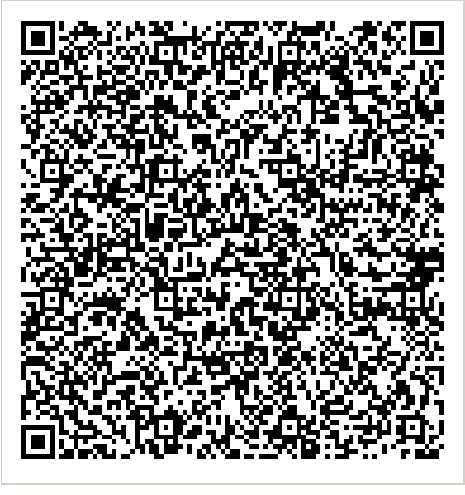 Займодавец:Заемщик:[…]ИНН […] КПП […]ОГРН […]Адрес: […]Почтовый адрес: […]р/с […]БИК […] к/с […]тел. […]	e-mail: ___________________/[…][…]ИНН […] КПП […]ОГРН […]Адрес: […]Почтовый адрес: […]р/с […]БИК […] к/с […]тел. […]	e-mail: ___________________/[…]